附件12023中国华南（海⼝）建博会参展及2023第二届中国（海南）全装修产业与装配式内装修智造高峰论坛参会确认单（代合同）时间：2023年10月19日报到、20日全天会议 地点：中国海口·海南国际会展中心 参会、参展确认单1.未经主办单位同意，参展商单方面取消参展计划，其已支付参展费用将不予退还；2.通过审核后的确认参展企业，每家最多购买标展两个。3.展位配置1）标准展位：1张桌子，2把椅子，1个电源插座，2支灯管、公司楣板2）特装展位：主办单位提供空场地，参展商需自行承担展台搭建、装饰、展馆管理等相关费用4.展会相关信息1）展会地址：海南国际会展中心2）会议时间：2023年10月20至22日3）布展时间：2023年10月17至19日4）撤展时间：2023年10月22日会展结束后5）微信公众号：cbdazazhi6）3号馆展示内容包含：全装修与装配式内装修、全装修与装配式内装修、装饰装修与全屋定制、智慧建筑•智慧建筑技术、建筑装饰材料等。活动扫码报名：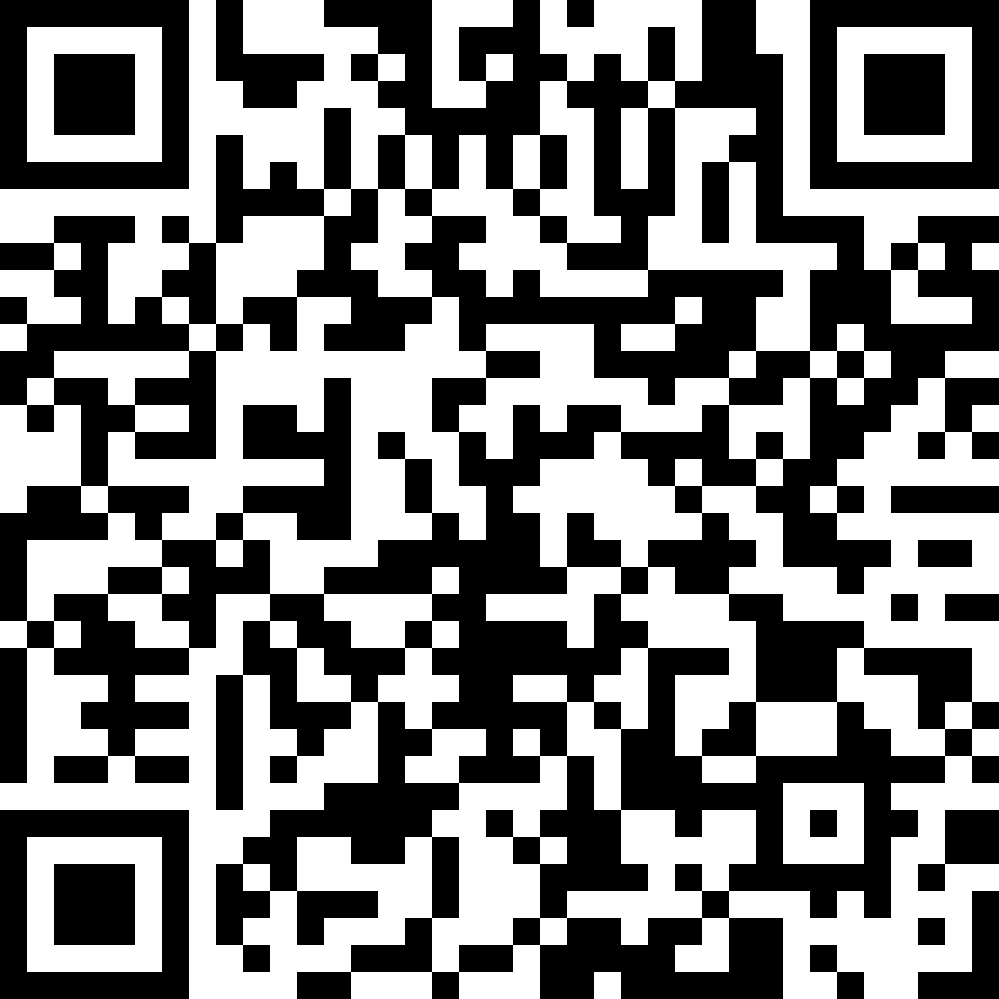 公司名称地    址邮 编法  人电话联系人手机参会人员职务电话手机手机手机邮箱邮箱申请展位（只参会不参展可不填写）1、展区：3号馆 ，展 位 号 ：                 （以交款优先原则定展位号）       2、展位□标展  12000元/9m²标准展位（1张桌子，2把椅子，1个电源插座，2支灯管、公司楣板）；_______个□特装1（红色区前四排主通道）：1200元/m²，56m²起租； _______m²□特装2（绿色区前四排非主通道）：980元/m²，56m²起租；_______m²□特装3（黄色区四排后）：880元/m²，56m²起租；_______m²3、参展人员数：（    ）人4、参会人员数：（    ）人1、展区：3号馆 ，展 位 号 ：                 （以交款优先原则定展位号）       2、展位□标展  12000元/9m²标准展位（1张桌子，2把椅子，1个电源插座，2支灯管、公司楣板）；_______个□特装1（红色区前四排主通道）：1200元/m²，56m²起租； _______m²□特装2（绿色区前四排非主通道）：980元/m²，56m²起租；_______m²□特装3（黄色区四排后）：880元/m²，56m²起租；_______m²3、参展人员数：（    ）人4、参会人员数：（    ）人1、展区：3号馆 ，展 位 号 ：                 （以交款优先原则定展位号）       2、展位□标展  12000元/9m²标准展位（1张桌子，2把椅子，1个电源插座，2支灯管、公司楣板）；_______个□特装1（红色区前四排主通道）：1200元/m²，56m²起租； _______m²□特装2（绿色区前四排非主通道）：980元/m²，56m²起租；_______m²□特装3（黄色区四排后）：880元/m²，56m²起租；_______m²3、参展人员数：（    ）人4、参会人员数：（    ）人1、展区：3号馆 ，展 位 号 ：                 （以交款优先原则定展位号）       2、展位□标展  12000元/9m²标准展位（1张桌子，2把椅子，1个电源插座，2支灯管、公司楣板）；_______个□特装1（红色区前四排主通道）：1200元/m²，56m²起租； _______m²□特装2（绿色区前四排非主通道）：980元/m²，56m²起租；_______m²□特装3（黄色区四排后）：880元/m²，56m²起租；_______m²3、参展人员数：（    ）人4、参会人员数：（    ）人1、展区：3号馆 ，展 位 号 ：                 （以交款优先原则定展位号）       2、展位□标展  12000元/9m²标准展位（1张桌子，2把椅子，1个电源插座，2支灯管、公司楣板）；_______个□特装1（红色区前四排主通道）：1200元/m²，56m²起租； _______m²□特装2（绿色区前四排非主通道）：980元/m²，56m²起租；_______m²□特装3（黄色区四排后）：880元/m²，56m²起租；_______m²3、参展人员数：（    ）人4、参会人员数：（    ）人1、展区：3号馆 ，展 位 号 ：                 （以交款优先原则定展位号）       2、展位□标展  12000元/9m²标准展位（1张桌子，2把椅子，1个电源插座，2支灯管、公司楣板）；_______个□特装1（红色区前四排主通道）：1200元/m²，56m²起租； _______m²□特装2（绿色区前四排非主通道）：980元/m²，56m²起租；_______m²□特装3（黄色区四排后）：880元/m²，56m²起租；_______m²3、参展人员数：（    ）人4、参会人员数：（    ）人1、展区：3号馆 ，展 位 号 ：                 （以交款优先原则定展位号）       2、展位□标展  12000元/9m²标准展位（1张桌子，2把椅子，1个电源插座，2支灯管、公司楣板）；_______个□特装1（红色区前四排主通道）：1200元/m²，56m²起租； _______m²□特装2（绿色区前四排非主通道）：980元/m²，56m²起租；_______m²□特装3（黄色区四排后）：880元/m²，56m²起租；_______m²3、参展人员数：（    ）人4、参会人员数：（    ）人指定收款单位以上服务费用共计：￥__________元，交款方式统一为电汇，参展企业须于5工作日之内签订参展协议，办理交款事宜，活动现场领取发票。=======================================================开户行：工商银行北京百万庄支行开户名：《中国建筑装饰装修》杂志社有限公司账  号：0200 0014 0902 4577 150以上服务费用共计：￥__________元，交款方式统一为电汇，参展企业须于5工作日之内签订参展协议，办理交款事宜，活动现场领取发票。=======================================================开户行：工商银行北京百万庄支行开户名：《中国建筑装饰装修》杂志社有限公司账  号：0200 0014 0902 4577 150以上服务费用共计：￥__________元，交款方式统一为电汇，参展企业须于5工作日之内签订参展协议，办理交款事宜，活动现场领取发票。=======================================================开户行：工商银行北京百万庄支行开户名：《中国建筑装饰装修》杂志社有限公司账  号：0200 0014 0902 4577 150以上服务费用共计：￥__________元，交款方式统一为电汇，参展企业须于5工作日之内签订参展协议，办理交款事宜，活动现场领取发票。=======================================================开户行：工商银行北京百万庄支行开户名：《中国建筑装饰装修》杂志社有限公司账  号：0200 0014 0902 4577 150以上服务费用共计：￥__________元，交款方式统一为电汇，参展企业须于5工作日之内签订参展协议，办理交款事宜，活动现场领取发票。=======================================================开户行：工商银行北京百万庄支行开户名：《中国建筑装饰装修》杂志社有限公司账  号：0200 0014 0902 4577 150以上服务费用共计：￥__________元，交款方式统一为电汇，参展企业须于5工作日之内签订参展协议，办理交款事宜，活动现场领取发票。=======================================================开户行：工商银行北京百万庄支行开户名：《中国建筑装饰装修》杂志社有限公司账  号：0200 0014 0902 4577 150以上服务费用共计：￥__________元，交款方式统一为电汇，参展企业须于5工作日之内签订参展协议，办理交款事宜，活动现场领取发票。=======================================================开户行：工商银行北京百万庄支行开户名：《中国建筑装饰装修》杂志社有限公司账  号：0200 0014 0902 4577 150开票类别发票类别：普通增值税（      ）   专项增值税（  ）发票类别：普通增值税（      ）   专项增值税（  ）发票类别：普通增值税（      ）   专项增值税（  ）发票类别：普通增值税（      ）   专项增值税（  ）发票类别：普通增值税（      ）   专项增值税（  ）发票类别：普通增值税（      ）   专项增值税（  ）发票类别：普通增值税（      ）   专项增值税（  ）开票类别开票内容：会展服务会务费（  ）   会展服务展览服务费（  ）开票内容：会展服务会务费（  ）   会展服务展览服务费（  ）开票内容：会展服务会务费（  ）   会展服务展览服务费（  ）开票内容：会展服务会务费（  ）   会展服务展览服务费（  ）开票内容：会展服务会务费（  ）   会展服务展览服务费（  ）开票内容：会展服务会务费（  ）   会展服务展览服务费（  ）开票内容：会展服务会务费（  ）   会展服务展览服务费（  ）开票信息备注：如有Word版开票信息，请随邮件一并发来抬头（务必准确）：抬头（务必准确）：抬头（务必准确）：抬头（务必准确）：抬头（务必准确）：抬头（务必准确）：抬头（务必准确）：开票信息备注：如有Word版开票信息，请随邮件一并发来税号：税号：税号：税号：税号：税号：税号：开票信息备注：如有Word版开票信息，请随邮件一并发来开户行：开户行：开户行：开户行：开户行：开户行：开户行：开票信息备注：如有Word版开票信息，请随邮件一并发来地址：地址：地址：电话开票信息备注：如有Word版开票信息，请随邮件一并发来发票收件人：发票收件人：发票收件人：手机注：1.参展企业：请完整填写此确认书并签名盖章，请将电子扫描件或拍照片回传至会务组邮箱；2.参会代表：请将参会回执电子扫描件或拍照片发至会务组。提前汇款单位将在会议现场领取发票；现场缴费的收取现金，发票将在会后一周内邮寄至贵单位，逾期报名将无法保证安排参会及住宿。联 系 人：王春梅 13651171256 、回执邮箱：zazhishe2013@sina.cn注：1.参展企业：请完整填写此确认书并签名盖章，请将电子扫描件或拍照片回传至会务组邮箱；2.参会代表：请将参会回执电子扫描件或拍照片发至会务组。提前汇款单位将在会议现场领取发票；现场缴费的收取现金，发票将在会后一周内邮寄至贵单位，逾期报名将无法保证安排参会及住宿。联 系 人：王春梅 13651171256 、回执邮箱：zazhishe2013@sina.cn注：1.参展企业：请完整填写此确认书并签名盖章，请将电子扫描件或拍照片回传至会务组邮箱；2.参会代表：请将参会回执电子扫描件或拍照片发至会务组。提前汇款单位将在会议现场领取发票；现场缴费的收取现金，发票将在会后一周内邮寄至贵单位，逾期报名将无法保证安排参会及住宿。联 系 人：王春梅 13651171256 、回执邮箱：zazhishe2013@sina.cn注：1.参展企业：请完整填写此确认书并签名盖章，请将电子扫描件或拍照片回传至会务组邮箱；2.参会代表：请将参会回执电子扫描件或拍照片发至会务组。提前汇款单位将在会议现场领取发票；现场缴费的收取现金，发票将在会后一周内邮寄至贵单位，逾期报名将无法保证安排参会及住宿。联 系 人：王春梅 13651171256 、回执邮箱：zazhishe2013@sina.cn注：1.参展企业：请完整填写此确认书并签名盖章，请将电子扫描件或拍照片回传至会务组邮箱；2.参会代表：请将参会回执电子扫描件或拍照片发至会务组。提前汇款单位将在会议现场领取发票；现场缴费的收取现金，发票将在会后一周内邮寄至贵单位，逾期报名将无法保证安排参会及住宿。联 系 人：王春梅 13651171256 、回执邮箱：zazhishe2013@sina.cn注：1.参展企业：请完整填写此确认书并签名盖章，请将电子扫描件或拍照片回传至会务组邮箱；2.参会代表：请将参会回执电子扫描件或拍照片发至会务组。提前汇款单位将在会议现场领取发票；现场缴费的收取现金，发票将在会后一周内邮寄至贵单位，逾期报名将无法保证安排参会及住宿。联 系 人：王春梅 13651171256 、回执邮箱：zazhishe2013@sina.cn注：1.参展企业：请完整填写此确认书并签名盖章，请将电子扫描件或拍照片回传至会务组邮箱；2.参会代表：请将参会回执电子扫描件或拍照片发至会务组。提前汇款单位将在会议现场领取发票；现场缴费的收取现金，发票将在会后一周内邮寄至贵单位，逾期报名将无法保证安排参会及住宿。联 系 人：王春梅 13651171256 、回执邮箱：zazhishe2013@sina.cn注：1.参展企业：请完整填写此确认书并签名盖章，请将电子扫描件或拍照片回传至会务组邮箱；2.参会代表：请将参会回执电子扫描件或拍照片发至会务组。提前汇款单位将在会议现场领取发票；现场缴费的收取现金，发票将在会后一周内邮寄至贵单位，逾期报名将无法保证安排参会及住宿。联 系 人：王春梅 13651171256 、回执邮箱：zazhishe2013@sina.cn